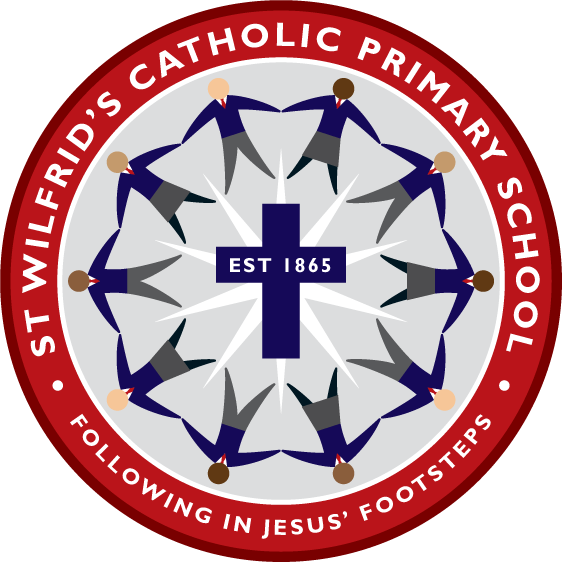 Policy ResponsibilitiesPolicy Review DatesMission Statement"I have come that they may have life and have it to the full"John 10St Wilfrid's is a place of love and learning, where all are equal in the eyes of God.  It is the mission of this school to cherish each individual. We try to follow Jesus’  example as a friend and guide. We believe that there are talents and strengths within us all and we strive to let them shine brightly.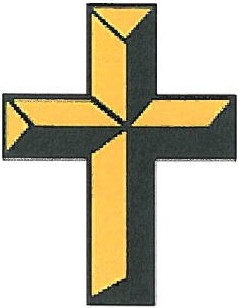 As a Catholic school, we believe that parents are the primary educators of their children, and that we as teachers and educators are called to support parents in that vocation, enriching what they provide.At St Wilfrid's we will strive to:Provide a friendly welcome to you and your child, and a safe, secure, Catholic environment in which to learn.Provide the best possible education we can for your child, challenging them to aim for the highest standards.Provide a stimulating and enriching environment for learning.Provide you with information about your child’s progress.Keep you well-informed about school policies and activities.Contact you if there is a problem with any area of your child's learning, attendance or punctuality, behaviour, health or happiness at school.Engage parents and children in the life of the school through consultation and a programme of volunteering, events and PTFA.Provide tasty, healthy and satisfying school meals in a conducive environment.Operate an effective and fair behaviour & rewards policy.As a parent who has chosen to send my child/children to St Wilfrid's Catholic Primary School we will strive to:Support the Catholic values of the school communitySee that my child attends school regularly, on time, and refreshed and ready to learn.Support the uniform/PE Kit  policy in school.Support homework from school and give my child opportunities for home learning.Support the school's policies and guidelines, in particular behaviour, attendance and E safety.Attend parent evenings and discussions about my child's progress.Encourage my child to be enthusiastic about learning and to enjoy school, talk to my children about their experiences in school and encourage them to do their best.inform the school immediately of any concerns or problems that might affect my child's work, behaviour, or happiness in school.Treat all members of staff, and other parents and pupiI’s with respect whether that be directly or indirectly eg via email or social media.Support the Catholic community and the school governors in maintaining the school buildings in good repair, by making my annual contribution to the Diocesan school building fund.Stay well informed about school news and information by using the school website (if possible).Will not engage in negative comments relating to school events, staff, parents or children on social media or other public forums.Pupils KS2Come to school on time and every day unless I am poorly.Be healthy and alert by getting enough sleep and eating and drinking healthy things.Wear the correct school uniform/PE Kit and bring all the equipment I need every day.Do my homework on time and to the best of my abilitiesTake care of all school equipment and help keep our school free from litter.Always do my best, and ask for help when I need it.Be polite, honest and considerate to others.Make good choices to keep us all happy and safe as we learn.Try to think for myself and take responsibility for my actions.Observe school rules and treat everyone with the respect they deserve.Tell an adult if anything is worrying or upsetting me.Keep myself safe by following the E safety guidelinesSigned: ____________________ ChildDate:Signed:  ____________________ Parent Date:Signed:  ______________________________     St  Wilfrids Catholic Primary SchoolDate:Pupils EYFS and KS1 I will do my best to:Come to school on time, & every day unless	am poorly.Go to bed and eat healthy food so that	am full of energy to learnWear school uniform and bring all the things	need every dayWear the correct PE KitTake care of all school things and put rubbish in the binAlways do my best, and ask for help when	need itMake good choices to keep us all happy and safeTell a grown up if something is upsetting or worrying meBe kind and caring to otherSigned:  _________________________   ChildDate:Signed:  ________________________     ParentDate:Signed:  _____________________   St Wilfrid's Primary SchoolDate:	St Wilfrid’s Catholic Primary School – Home/School AgreementAcademic YearDesignated Senior PersonDeputy Designated Senior PersonNominated GovernorChair of Governors2016-2017A WeirA RobertsE MorrisseyE Morrissey2017-2018A WeirJ McEniffE MorrisseyE MorrisseyReview DateChanges madeBy whomRatified at FGBFebruary 2016March 2016September 2016September 2016September 2017November 2017